Zveme Tě nasetkání nejen pro ministranty,rozhodně pro všechny správné kluky, kteří už chodí do školy- v sobotu, 19. října 2019, v 16:30v suterénu kostela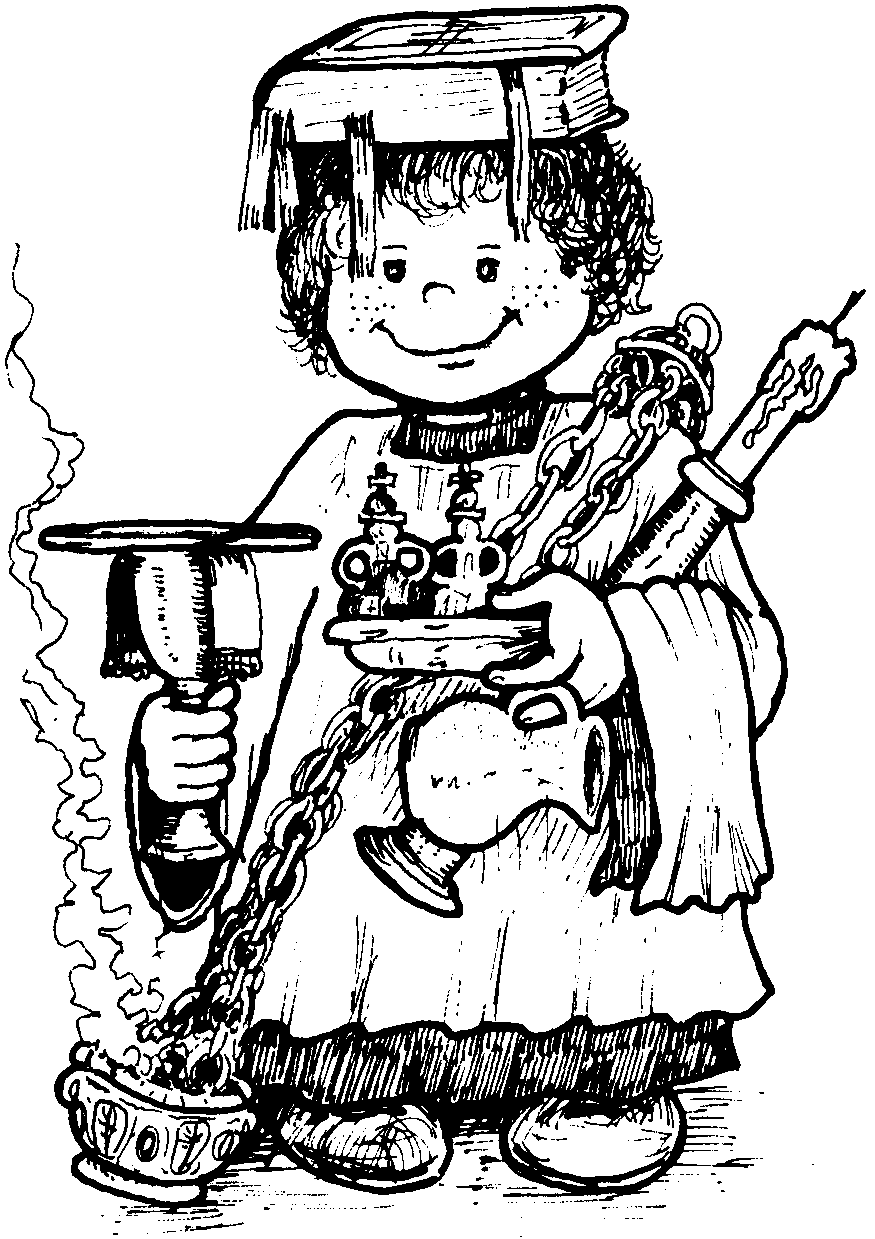 